From Setting Preferences: https://seaphagesbioinformatics.helpdocsonline.com/article-66Step 2.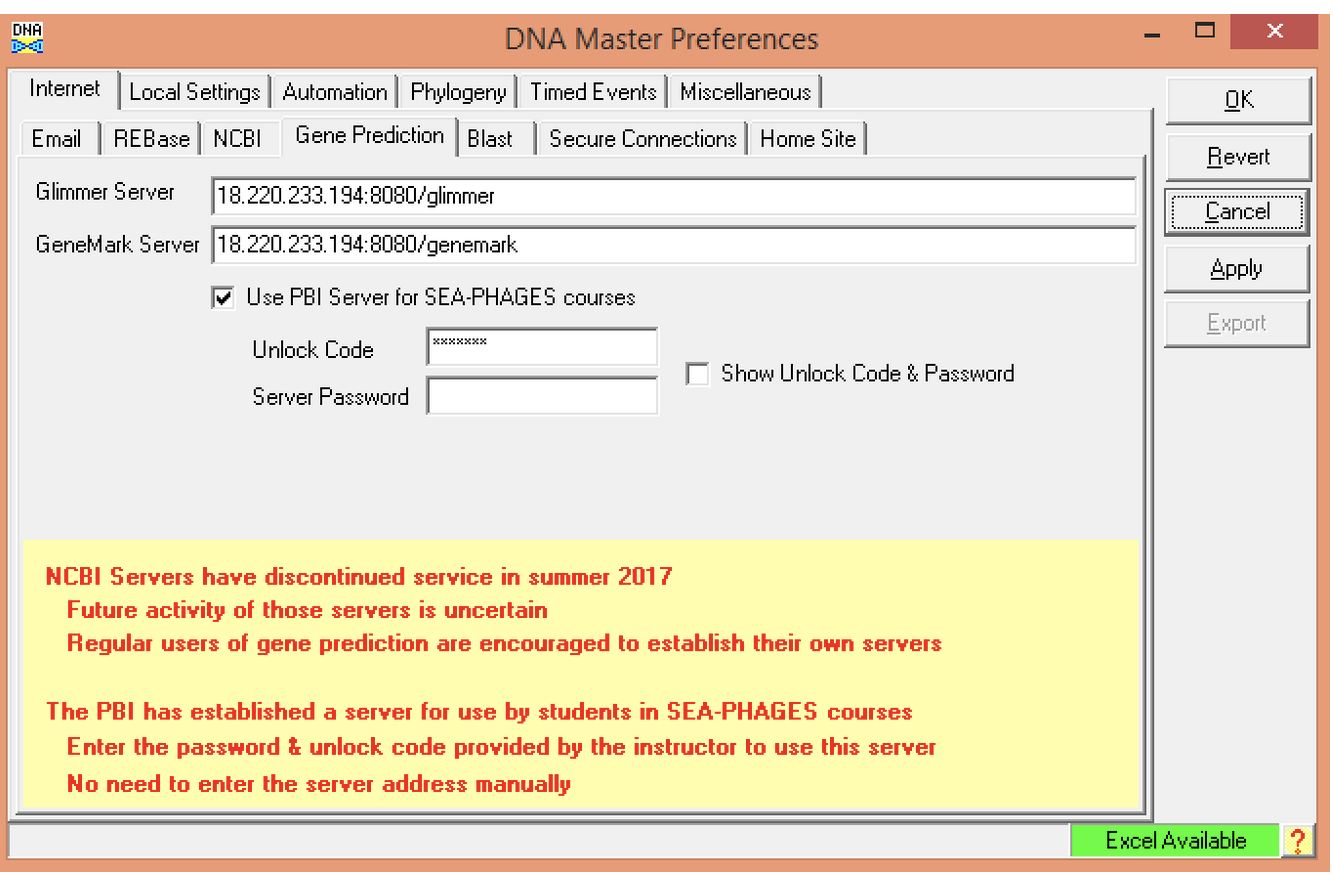 Unlock code:  HatfullStep 6: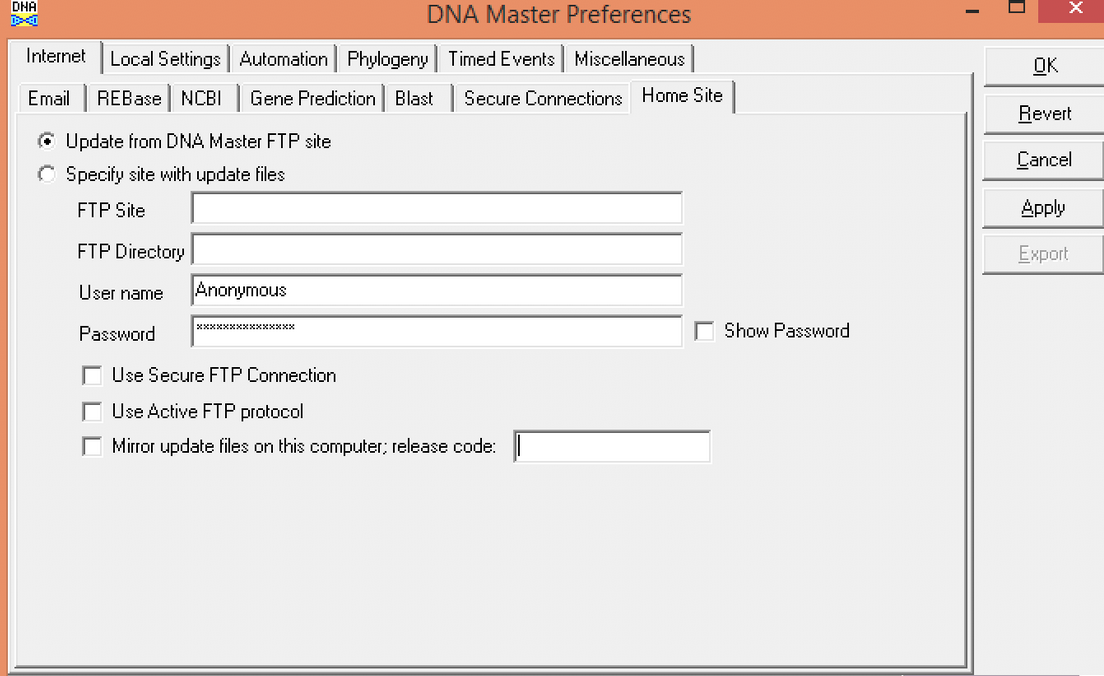 